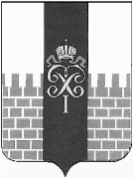 МЕСТНАЯ АДМИНИСТРАЦИЯ МУНИЦИПАЛЬНОГО ОБРАЗОВАНИЯ ГОРОД ПЕТЕРГОФ__________________________________________________________________ПОСТАНОВЛЕНИЕот19 августа 2014 г.	                                                        № 136 В соответствии с Бюджетным кодексом Российской Федерации, Федеральным законом "Об общих принципах организации местного самоуправления в Российской Федерации" законом Санкт-Петербурга «Об организации местного самоуправления в Санкт-Петербурге», Уставом муниципального образования город Петергоф, Решением Муниципального Совета муниципального образования город Петергоф от 05.12.2013 № 98   «Об утверждении местного бюджета муниципального образования г. Петергоф на 2014 год», местная администрация муниципального образования город Петергоф        ПОСТАНОВЛЯЕТ: 1. Внести изменения в постановление местной администрации муниципального образования город Петергоф от 30 декабря 2013 г.  № 247 «Об утверждении   программы  муниципального образования город Петергоф по вопросу местного значения «Проведение подготовки и обучения неработающего населения способам защиты и действиям в чрезвычайных ситуациях, а также способам защиты от опасностей, возникающих при ведении военных действий или вследствие этих действий»,  изложить приложение №1 в редакции, согласно приложению к настоящему постановлению.    2.  Постановление  вступает в силу с даты  обнародования.   3.  Контроль исполнения настоящего постановления оставляю за собой. Исполняющий обязанности главы местной администрации муниципального  образования город Петергоф                                                    А. В. ШифманПлан  по непрограммным расходам местного бюджета МО г.«Проведение подготовки и обучения неработающегонаселения способам защиты и действиям в чрезвычайных ситуациях, а также способам защиты от опасностей, возникающих при ведении военных действий или вследствие этих действий» на 2014  год(новая редакция)Ведущий специалист административно-хозяйственного отдела                        Д. А. Быков                                                                                                СОГЛАСОВАНОРуководитель структурного подразделения –  начальник финансово-экономического отдела                      местной администрации МО город Петергоф                                                А. В. Костарева      Главный специалист-юрисконсульт  местной администрации МО город Петергоф                                                   Г. В. Пихлапу О внесении изменений в постановлениеместной администрации муниципального образования город Петергоф от 30 декабря 2013 № 247 «Об утверждении   плана мероприятий по непрограммным расходам местного бюджета МО г. Петергоф, направленных на решение вопроса местного значения «Проведение подготовки и обучения неработающего населения способам защиты и действиям в чрезвычайных ситуациях, а также способам защиты  от опасностей, возникающих при ведении военных действий или вследствие этих действий» на  2014 год«СОГЛАСОВАНО»Глава муниципального образования - город Петергоф ______________М.И. Барышниковот  «19» ______08________ 2014 г.                Приложение № 1                к Постановлению местной                администрации муниципального                                                                               образования г. Петергоф           от  «19» ___08___2014 г. № 136_        Наименование мероприятияСрок выполненияНеобходимый объем финанси-рования (тыс. руб.)Примечание1.Организация работы учебно-консультационного пункта (УКП)  I–IV квартал        204,8Приложение 12. Обслуживание компьютерной техники (22 компьютера) и программного обеспечения  I–IV квартал120,0Приложение 2ИТОГО:324,8 